DESTINATAIRES :		Responsables des activités sportives des écoles primaires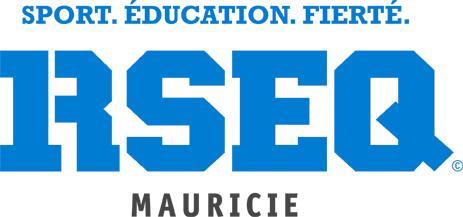 EXPÉDITEUR :		Audrey MichaudOBJET :			Inscription au tournoi de mini flag-football************************************************************************C’est avec plaisir que le Réseau du sport étudiant du Québec en Mauricie invite les écoles et les services de garde à s’inscrire au tournoi de mini flag-football.CLIENTÈLE VISÉE :Élèves de 4e, 5e et 6e années, garçons et filles DATE : Samedi le 3 juin 2023HORAIRE :Début de l’activité : 8hFin de l’activité : 17h (approximatif, dépend du nombre d’inscriptions)NOMBRE DE PARTIES :2 parties assurées	COÛT :Frais d’inscription de 75$ par équipe ENDROIT :Terrains extérieurs de l’école secondaire des Pionniers, Trois-RivièresEN CAS DE PLUIE :L’activité a lieu comme prévu.ÉQUIPEMENT :Chaque joueur doit avoir un protecteur buccal et deux flags. Les joueurs doivent avoir un chandail ou un dossard de la même couleur. Il n’est pas nécessaire d’avoir un numéro.RÉCOMPENSES :Une bannière à l’école championne et des articles promotionnels du RSEQ à chaque équipe.ARBITRAGE :Les parties seront arbitrées par des arbitres formés de la région.Si vous avez des questions, n’hésitez pas à nous contacter au 819-693-5805.FORMULAIRE D’INSCRIPTIONTOURNOI DE MINI FLAG-FOOTBALLIdentificationCombien d’équipes voulez-vous inscrire?			1		2	         3Comment évaluez-vous le niveau de vos équipes?       				       Équipe 1                   Fort             Moyen          Faible       				       Équipe 2                   Fort             Moyen          Faible                                             Équipe 3                   Fort             Moyen          Faible Attention :La règle d’entité-école DOIT être respectée lors du tournoi.Date limite d’inscription : vendredi le 19 mai 2023 à 16hFaites parvenir votre inscription par courriel à : amichaud@mauricie.rseq.caNote : Les joueurs doivent être inscrits sur la plateforme S1 (s1.rseq.ca).Nom de l’école :Nom de l’école :Personne ressource :Personne ressource :Téléphone : Courriel :